Образац 6.2.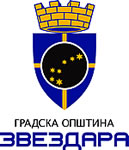 ГРАДСКА ОПШТИНА ЗВЕЗДАРАИЗВЕШТАЈ  О  РЕАЛИЗОВАНОМПРОГРАМУ ШКОЛСКОГ СПОРТСКОГ ТАКМИЧЕЊА НА ОПШТИНСКОМ НИВОУ У  ______ ГОДИНИ   ШКОЛСКА______ (друго полугодиште) – _______ (прво полугодиште)Подаци о организацији реализатору програмаИЗВЕШТАЈ О ОДРЖАНОМ ОПШТИНСКОМ  ПРВЕНСТВУ  У ______________ Напомена: уз образац извештаја приложити шему КУП система такмичења са сатницом и резултатима утакмица, пласманом екипка, за сваку категорију посебно. У којој мери је програм реализован:Који  медији су пратили реализацију програма:Непосредни учесници у реализацији програма:Број професора физичке културе: ____________;Број судија: ____________;Број дежурних лекара: _____________;Обезбеђење – број дежурних лица: _______________; Организатори програма- број ангажованих лица _________;Напомена: за сваки напред наведени бројчани податак учесника у реализацији програма потребно је приложити табелу са списком непосредних учесника у програму (име, презиме, занимање) са обрачуном потребних средстава за њиховим ангажовање (за учеснике у програму са којима је склопљен уговор о ангажовању – приложити уговор).  Потребна средства за реализацију програма:Финансијски извештај о реализованом програму:Напомена: Финансијски извештај можете предати као посебан документ у Excel табели која је у прилогу. Ако се одлучите за попуњавање табела у овом документу, проширивати табеле за број редова колико је потребно.Напомена: уз структуру трошкова приложити основ за плаћање – фотокопије уговора, предрачуна и рачуна, изводе и сл.                          Укупна финансијска средства: Евалуација програма (на који начин је програм евалуиран и шта су показали резултати евалуације). Сугестије за унапређење програма Кратак опис проблема који су се јавили током реализације програма:Својим потписом гарантујем да су информације наведене у формулару и прилозима тачне.Место и датум: _______________________________РУКОВОДИЛАЦ ПРОГРАМА              				ЛИЦЕ ОВЛАШЋЕНО ЗА ЗАСТУПАЊЕ 				                    				ПОДНОСИОЦА ПРЕДЛОГА ПРОГРАМА                                    ___________________________   		.Пун назив организације:Седиште и адреса:Број телефона:Факс:Е-mail:Интернет страна (Web страна):Број банковног рачунаПорески идентификациони број (ПИБ):Особа за контакт:Мобилни тел:Правни статус носиоца програма (удружење, привредно друштво, установа и др.)Година оснивањаОрган код кога је организација регистрована,  датум и број решења Име и презиме и функција лицаовлашћеног за заступањеИме и презиме председника органа управе организацијеУкупан број запосленихБрој чланова организацијеЧланство у територијалним и  спортским савезимаР.б.КАТЕГОРИЈАДатум, период и место одржавања првенстваБрој екипаБројУтакмицаБрој учесника1.V – VI р. ученици2.V – VI р. ученице3.VII – VIII р. ученици4.VII – VIII р. ученице5.I – IV г. ученици6.I – IV г. ученицeУ К У П Н ОУ К У П Н ОИЗВОР ПРИХОДАВисина средставаГрад Београд Секретаријат за спорт и омладинуГрадска општинаМинистарство омладине и спортаОстали извори (прецизирати који) УКУПНИ ПРИХОДИФУДБАЛ (судије, закуп простора, лекарска помоћ, обезбеђење, лекарски прегледи за екипе...)ФУДБАЛ (судије, закуп простора, лекарска помоћ, обезбеђење, лекарски прегледи за екипе...)ФУДБАЛ (судије, закуп простора, лекарска помоћ, обезбеђење, лекарски прегледи за екипе...)ФУДБАЛ (судије, закуп простора, лекарска помоћ, обезбеђење, лекарски прегледи за екипе...)ФУДБАЛ (судије, закуп простора, лекарска помоћ, обезбеђење, лекарски прегледи за екипе...)ФУДБАЛ (судије, закуп простора, лекарска помоћ, обезбеђење, лекарски прегледи за екипе...)ФУДБАЛ (судије, закуп простора, лекарска помоћ, обезбеђење, лекарски прегледи за екипе...)Ред бр.Опис трошкаБрој рачуна/фактуре по којој је извршено плаћањеНазив пр. или физ. лица коме је извршено плаћањеБрој извода из банке и датум трансакцијеНумеричка ознака документа у прилогуИЗНОС1.2.3.4ФУДБАЛУКУПНО:РУКОМЕТРУКОМЕТРУКОМЕТРУКОМЕТРУКОМЕТРУКОМЕТРУКОМЕТРед бр.Опис трошкаБрој рачуна/фактуре по којој је извршено плаћањеНазив пр. лица коме је извршено плаћањеБрој извода из банке и датум трансакцијеНумеричка ознака документа у прилогуИЗНОСИЗНОС1.2.3.4РУКОМЕТУКУПНО:ОДБОЈКАОДБОЈКАОДБОЈКАОДБОЈКАОДБОЈКАОДБОЈКАОДБОЈКАРед бр.Опис трошкаБрој рачуна/фактуре по којој је извршено плаћањеНазив пр. лица коме је извршено плаћањеБрој извода из банке и датум трансакцијеНумеричка ознака документа у прилогуИЗНОСИЗНОС1.2.3.4ОДБОЈКАУКУПНО:КОШАРКАКОШАРКАКОШАРКАКОШАРКАКОШАРКАКОШАРКАКОШАРКАРед бр.Опис трошкаБрој рачуна/фактуре по којој је извршено плаћањеНазив пр. лица коме је извршено плаћањеБрој извода из банке и датум трансакцијеНумеричка ознака документа у прилогуИЗНОСИЗНОС1.2.3.4КОШАРКАУКУПНО:АТЛЕТИКААТЛЕТИКААТЛЕТИКААТЛЕТИКААТЛЕТИКААТЛЕТИКААТЛЕТИКАРед бр.Опис трошкаБрој рачуна/фактуре по којој је извршено плаћањеНазив пр. лица коме је извршено плаћањеБрој извода из банке и датум трансакцијеНумеричка ознака документа у прилогуИЗНОС1.2.3.4АТЛЕТИКАУКУПНО:Друга такмичења (мале олимпијске игре, џудо, шах...)Друга такмичења (мале олимпијске игре, џудо, шах...)Друга такмичења (мале олимпијске игре, џудо, шах...)Друга такмичења (мале олимпијске игре, џудо, шах...)Друга такмичења (мале олимпијске игре, џудо, шах...)Друга такмичења (мале олимпијске игре, џудо, шах...)Друга такмичења (мале олимпијске игре, џудо, шах...)Ред бр.Опис трошкаБрој рачуна/фактуре по којој је извршено плаћањеНазив пр. лица коме је извршено плаћањеБрој извода из банке и датум трансакцијеНумеричка ознака документа у прилогуИЗНОСИЗНОС1.2.3.4МОИ,Џ,ШУКУПНО:Други директни трошкови (трошкови закупа канцеларије, хонорари, набавка пехара, ...)Други директни трошкови (трошкови закупа канцеларије, хонорари, набавка пехара, ...)Други директни трошкови (трошкови закупа канцеларије, хонорари, набавка пехара, ...)Други директни трошкови (трошкови закупа канцеларије, хонорари, набавка пехара, ...)Други директни трошкови (трошкови закупа канцеларије, хонорари, набавка пехара, ...)Други директни трошкови (трошкови закупа канцеларије, хонорари, набавка пехара, ...)Други директни трошкови (трошкови закупа канцеларије, хонорари, набавка пехара, ...)Ред бр.Опис трошкаБрој рачуна/фактуре по којој је извршено плаћањеНазив пр. лица коме је извршено плаћањеБрој извода из банке и датум трансакцијеНумеричка ознака документа у прилогуИЗНОСИЗНОС1.2.3.4Други директни трошковиУКУПНО:Индиректни трошкови (трошкови канцеларије, банкарска провизија...)Индиректни трошкови (трошкови канцеларије, банкарска провизија...)Индиректни трошкови (трошкови канцеларије, банкарска провизија...)Индиректни трошкови (трошкови канцеларије, банкарска провизија...)Индиректни трошкови (трошкови канцеларије, банкарска провизија...)Индиректни трошкови (трошкови канцеларије, банкарска провизија...)Индиректни трошкови (трошкови канцеларије, банкарска провизија...)Ред бр.Опис трошкаБрој рачуна/фактуре по којој је извршено плаћањеНазив пр. лица коме је извршено плаћањеБрој извода из банке и датум трансакцијеНумеричка ознака документа у прилогуИЗНОСИЗНОС1.2.3.4Укупно индиректни трошковиУКУПНО:Р.б.ТрошковиУкупно1Директни оправдани трошкови2Индиректни оправдани трошкови Укупно:Датум пријема извештаја:Извештај прегледао Одељење за друштвене делатности:Извештај прихваћен и позитивно оцењен                   ДА                               НЕДатум:Финансијски извештај прихваћенОдељење за финансије и привредуИзвештај прихваћен и позитивно оцењен                   ДА                               НЕ